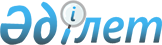 Об установлении ограничительных мероприятий на улице Ленина села Енбекши Енбекшинского сельского округа
					
			Утративший силу
			
			
		
					Решение акима Енбекшинского сельского округа Железинского района Павлодарской области от 10 июня 2013 года N 01. Зарегистрировано Департаментом юстиции Павлодарской области 12 июля 2013 года N 3568. Утратило силу решением акима Енбекшинского сельского округа Железинского района Павлодарской области от 29 декабря 2021 года № 9 (вводится в действие со дня его первого официального опубликования)
      Сноска. Утратило силу решением акима Енбекшинского сельского округа Железинского района Павлодарской области от 29.12.2021 № 9 (вводится в действие со дня его первого официального опубликования).
      В соответствии с пунктом 2 статьи 35 Закона Республики Казахстан от 23 сентября 2001 года "О местном государственном управлении и самоуправлении в Республике Казахстан", подпунктом 7) статьи 10-1 Закона Республики Казахстан от 10 июля 2002 года "О ветеринарии", на основании представления главного ветеринарно-санитарного инспектора государственного учреждения Железинской районной территориальной инспекции Комитета ветеринарного контроля и надзора Министерства сельского хозяйства Республики Казахстан от 24 мая 2013 года N 2-02/204, аким сельского округа РЕШИЛ:
      1. Установить ограничения по факту заболевания бешенством сельскохозяйственных животных на территории улицы Ленина села Енбекши Енбекшинского сельского округа Железинского района.
      2. Государственным учреждениям "Отдел ветеринарии Железинского района", "Железинская районная территориальная инспекция Комитета ветеринарного контроля и надзора Министерства сельского хозяйства Республики Казахстан" (по согласованию), "Управление государственного санитарно-эпидемиологического надзора по Железинскому району департамента Комитета государственного санитарно-эпидемиологического надзора Министерства здравоохранения Республики Казахстан по Павлодарской области" (по согласованию) для достижения ветеринарно-санитарного благополучия в выявленном эпизоотическом очаге рекомендовать провести необходимые ветеринарно-санитарные мероприятия.
      3. Контроль за исполнением данного решения оставляю за собой.
      4. Настоящее решение вводится в действие по истечении десяти календарных дней после дня его первого официального опубликования.
					© 2012. РГП на ПХВ «Институт законодательства и правовой информации Республики Казахстан» Министерства юстиции Республики Казахстан
				
Аким Енбекшинского сельского округа
Т. Жумабеков
"СОГЛАСОВАНО"
"Железинская районная территориальная
инспекция Комитета ветеринарного
контроля и надзора Министерства
сельского хозяйства
Республики Казахстан"
10 июня 2013 года
Балина М.Н.
"СОГЛАСОВАНО"
"Управление государственного
санитарно-эпидемиологического
надзора Железинского района
департамента Комитета государственного
санитарно-эпидемиологического надзора
Министерства здравоохранения Республики
Казахстан по Павлодарской области"
10 июня 2013 года
Жолдыбаева Г.А.